Nr.  83243  din 15.05,2020ANUNŢ COLECTIV,pentru comunicare prin publicitate              În temeiul  art. 47 alin. (5) din Legea nr. 207 din 20.07.2015 privind Codul de procedură fiscală, republicată, cu modificările şi completările ulterioare, comunicăm că au fost emise acte administrative fiscale pentru următorii contribuabili:                            Actul administrativ fiscal poate fi consultat de titularul acestuia la sediul Direcţiei Generala Impozite, Taxe si Alte Venituri Locale – Serviciul de Urmarire si Executare Silită,Amenzi din  str. Domnească nr. 13, bl. L parter.              Prezentele acte administrative fiscale se consideră communicate în termen de 15 zile de la data afişării anunţului, respectiv         .              Dacă aveţi nelămuriri în legătură cu acest anunţ, o puteţi contacta pe doamna Ciriplinschi Aurora la sediul nostru sau la numărul de telefon 0236/307790.                                                                                                                           ŞEF SERVICIU                                                                                                     Cj. Adriana EnacheNr. crtNumele şi prenumele / denumirea contribuabiluluiDomiciliul fiscal al contribuabiluluiDenumirea actului administrativ fiscal / nr. şi data actului: somatia nr.1GURAU CRISTIAN ANTONIOStr. CLUJ Nr. 3 Bl. D1 Ap. 25304678/18,10,20192NECULITA REMUS BOGDANStr. TECUCI Nr. 193 Bl. N7 Ap. 2303431/18,10,20193PATRICHE DANIEL PETRISORStr. NAE LEONARD Nr. 10 Bl. C8 Ap. 61301946/18,10,20194REZNIC RADU CRISTIANStr. CLUJ Nr. 18 Bl. D4 Ap. 2127621/20,03,20205SIMA CAROL CORNELStr. CALUGARENI Nr. 24 Bl. U3 Ap. 381324909/04,03,20206SIMINESCU EUGENStr. EREMIA GRIGORESCU Nr. 2 Bl. I1 Ap. 785266/28,02,20207STANCIU MIHAELAStr. TECUCI Nr. 217 Bl. PM7 Ap. 324734/29,02,20208STANCIU NICOLAEStr. NAE LEONARD Nr. 22 Bl. S3 Ap. 14302734/18,10,20199TACU ANGELO MARIO ANDREIStr. CLUJ Nr. 12 Bl. D2 Ap. 404986/28,02,202010TARABOANTA GABRIELAStr. CALUGARENI Nr. 18 Bl. U8 Ap. 11835004/05,03,202011VELCIU NICULINAStr. NAE LEONARD Nr. 10 Bl. C8 Ap. 3827356/20,03,202012 VLAD LUCIANStr. SATURN Nr. 22 Bl. C5 Ap. 4218453/04,03,202013STOIAN DANIELStr. BASARABIEI Nr. 140 Bl. S16 Ap. 501326551/21,02,202014TABAC COSTACHEStr. TECUCI Nr. 187643/22,01,202015TANASE PETRU-CRISTIANStr. ALBA IULIA Nr. 9 Bl. L3A Ap. 46300794/11,02,202016TOMA CIPRIAN NELUTUStr. CALUGARENI Nr. 5 Bl. P4A Ap. 123554/23,01,202017TOMA DRAGOSStr. NAE LEONARD Nr. 15 Bl. D8 Ap. 15270569/09,10,201918TRANDAFIR IULIANStr. AVIATORILOR Nr. 2 Bl. Z4 Ap. 58290519/29,01,202019TRANDAFIR-PINTILIE FLORENTINAStr. SATURN Nr. 12 Bl. C4 Ap. 181313721/17,02,202020TRIFAN IGORStr. CALUGARENI Nr. 22 Bl. U2 Ap. 35303834/07,02,202021TURCU PAVELStr. CALUGARENI Nr. 10BIS Bl. P7A Ap. 39300175/11,02,202022UZEL GETA SI DUMITRUStr. SATURN Nr. 7 Bl. C8 Ap. 2518431/04,03,202023VASILE NICUStr. ALBA IULIA Nr. 5 Bl. L7 Ap. 2116430/11,02,202024VIDRU ALEXANDRAStr. BASARABIEI Nr. 57 Bl. A10A Ap. 301349067/09,01,202025VIRLAN RAZVANStr. MAGURA Nr. 4 Bl. K9A Ap. 2823648/26,02,202026VLAD LUCIANStr. SATURN Nr. 22 Bl. C5 Ap. 4226634/29,02,202027VLAD LUCIANStr. SATURN Nr. 22 Bl. C5 Ap. 4232344/03,03,202028VLAD LUCIANStr. SATURN Nr. 22 Bl. C5 Ap. 42135633/09,01,202029VLAD LUCIANStr. SATURN Nr. 22 Bl. C5 Ap. 421354116/09,01,202030ZLATE ALECUStr. SATURN Nr. 30 Bl. I5 Ap. 737542/23,01,2020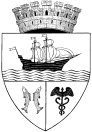 